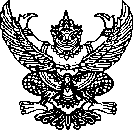 ประกาศองค์การบริหารส่วนตำบลพระธาตุเรื่อง  มาตรการป้องกันการละเว้นการปฏิบัติหน้าที่ในการบังคับใช้กฎหมายเกี่ยวกับป้ายโฆษณาบนทางสาธารณะ ที่อยู่ในความรับผิดชอบของ องค์การบริหารส่วนตำบลพระธาตุ***********************		ด้วยกรมส่งเสริมการปกครองส่วนท้องถิ่น ได้รับแจ้งจากกระทรวงมหาดไทยว่าสำนักเลขาธิการคณะรัฐมนตรีได้แจ้งมติคณะรัฐมนตรี เมื่อวันที่ 8 มกราคม 2562 เรื่อง มาตรการป้องกันการละเว้นการปฏิบัติหน้าที่ในการบังคับใช้กฎหมายเกี่ยวกับป้ายโฆษณาบนทางสาธารณะที่คณะกรรมการ ป.ป.ช. เสนอ และมอบหมายให้กระทรวงมหาดไทยรับมาตรการป้องกันการละเว้นการปฏิบัติหน้าที่ในการบังคับใช้กฎหมายเกี่ยวกับป้ายโฆษณาบนทางสาธารณะพิจารณาดำเนินการ  ซึ่งกระทรวงมหาดไทยได้มอบหมายให้กรมส่งเสริมการปกครองส่วนท้องถิ่นพิจารณาดำเนินการและมอบหมายส่วนงานที่เกี่ยวข้องต่อไป		องค์การบริหารส่วนตำพระธาตุ  จึงประกาศมาตรการป้องกันการละเว้นการปฏิบัติหน้าที่ในการบังคับใช้กฎหมายเกี่ยวกับป้ายโฆษณาบนทางสาธารณะในเขตองค์การบริหารส่วนตำบลพระธาตุ เพื่อให้เจ้าหน้าที่และประชาชนโดยทั่วไปที่เกี่ยวข้องทราบและถือปฏิบัติและดำเนินการ โดยมีรายละเอียด ดังนี้มาตรการระยะเร่งด่วนมาตรการทางการบริหารที่ควรดำเนินการเสร็จภายใน 6 เดือน เช่น1.1.1  ป้ายโฆษณาทุกประเภทต้องมีเลขทะเบียนควบคุมเป็นระบบเดียว ซึ่งบ่งบอกหน่วยงานผู้ออกใบอนุญาตหรือกำกับดูแล เพื่อให้เกิดความเข้มงวดในการกำกับดูแล และจัดระเบียบ		1.1.2  หน่วยงานที่เกี่ยวข้องควรจัดให้มีช่องทางที่เหมาะสมสำหรับแจ้งเบาะแสป้ายโฆษณาหรือสิ่งอื่นใดที่รุกล้ำทางสาธารณะหรือไม่ชอบด้วยกฎหมายรวมทั้งมีแนวทางการจัดการที่ชัดเจนและรายงานผลการดำเนินการภายหลัง	     1.2 มาตรการทางกฎหมายที่ควรดำเนินการเสร็จภายใน 1 ปี เช่น		1.2.1  กำหนดนิยามของคำว่าป้ายโฆษณาให้ชัดเจน รวมถึงกำหนดลักษณะ รูปแบบ และขนาดของป้ายโฆษณาให้เป็นแนวทางเดียวกัน เพื่อใช้เป็นมาตรฐานกลางในการควบคุมดูแล		1.2.2  กำหนดค่ามาตรฐานความเข้มของแสงบนป้ายโฆษณาที่ไม่ก่อให้เกิดอันตราย		1.2.3  ปรับปรุงอัตรค่าธรรมเนียมการขออนุญาตติดตั้งให้เหมาะสมกับปัจจุบัน	2)  มาตรการระยะยาว		ควรดำเนินการอย่างต่อเนื่อง โดยควรจัดให้ความรู้ทางกฎหมายแก่ผู้ประกอบการที่มีความประสงค์จะติดตั้งป้ายโฆษณาบนทางสาธารณะหน้า 2เพื่อให้การดำเนินการในเรื่องดังกล่าวเป็นไปด้วยความเรียบร้อย  องค์การบริหารส่วนตำบลพระธาตุ  ดำเนินการตามมาตรการป้องกันการละเว้นการปฏิบัติหน้าที่ในการบังคับใช้กฎหมายเกี่ยวกับป้ายโฆษณาบนทางสาธารณะ สามารถแจ้งเบาะแสป้ายโฆษณาหรือสิ่งอื่นใดที่รุกล้ำทางสาธารณะหรือไม่ชอบด้วยกฎหมาย ที่หมายเลขโทรศัพท์ 043 – 501523  หรือแจ้งผ่านทางเว็บไซต์  www.prathad.go.th 		จึงประกาศมาให้ทราบโดยทั่วกัน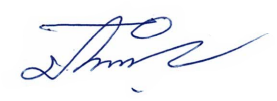 						(นายประวัติ   อารีสนั่น)					นายกองค์การบริหารส่วนตำบลพระธาตุ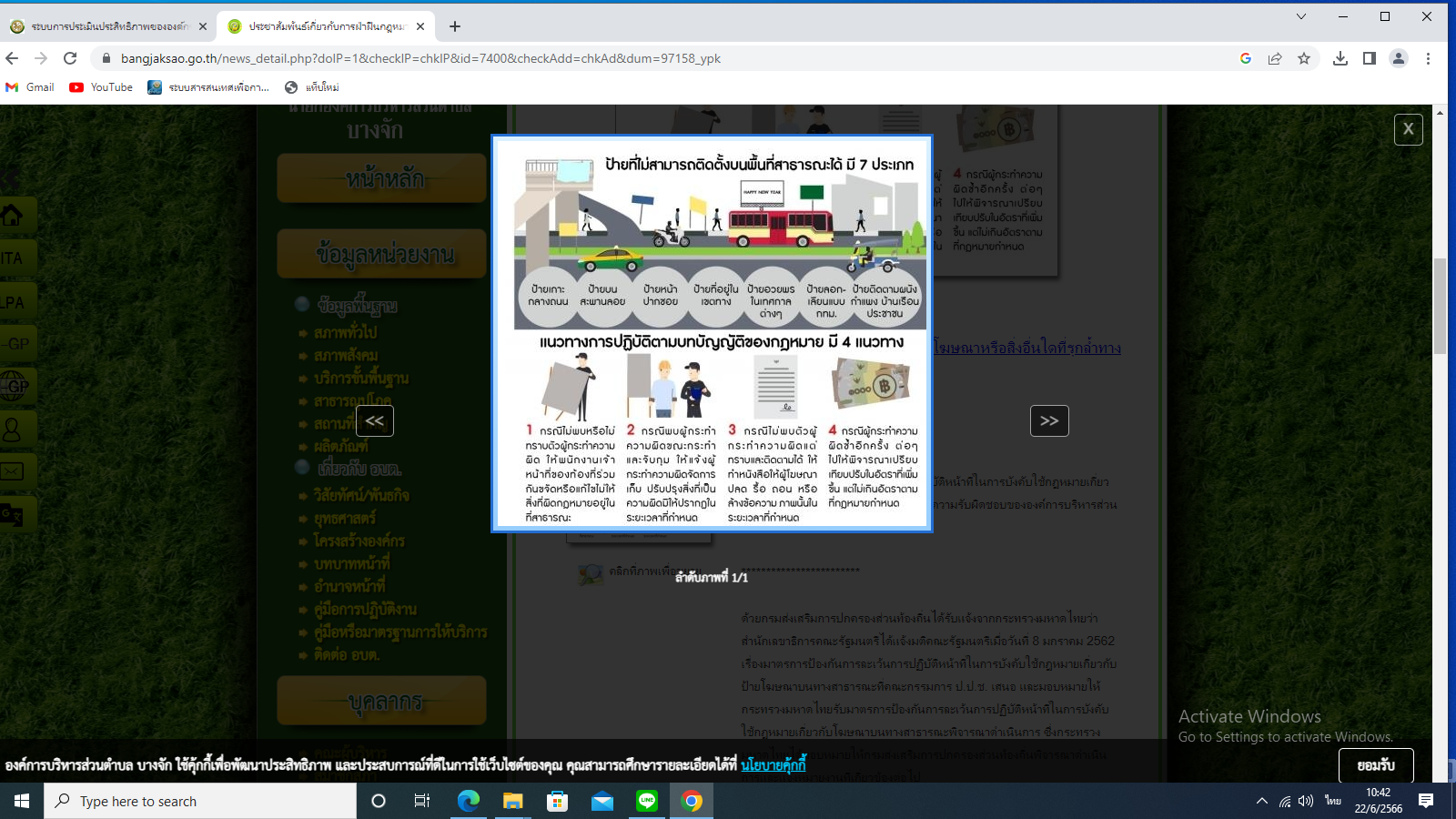 